Brown Bear Noticias550 MILLER LANE SEYMOUR, IN 47274 812-522-5539	Marzo 2021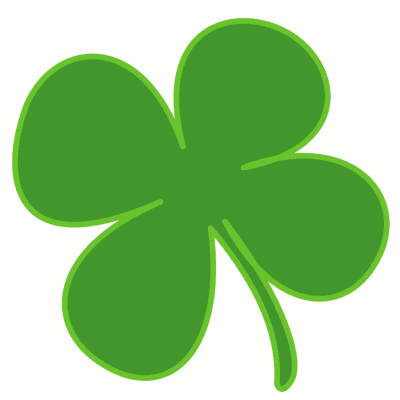 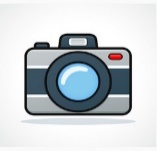 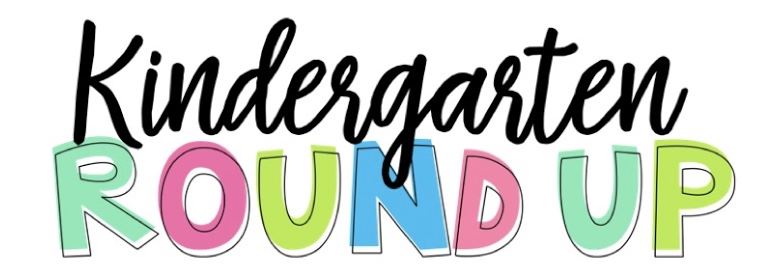 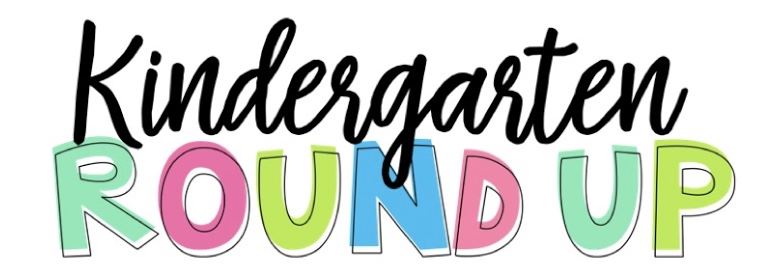 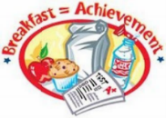 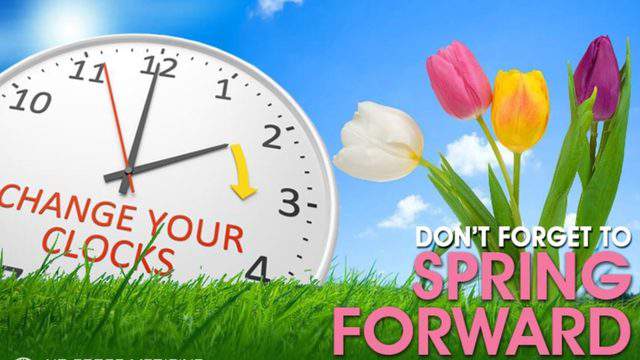 Cuando estacione para recoger a su hijo, DEBE estar en un lugar de estacionamiento. La línea de pasajeros en automóvil es SOLO para pasajeros en automóvil.